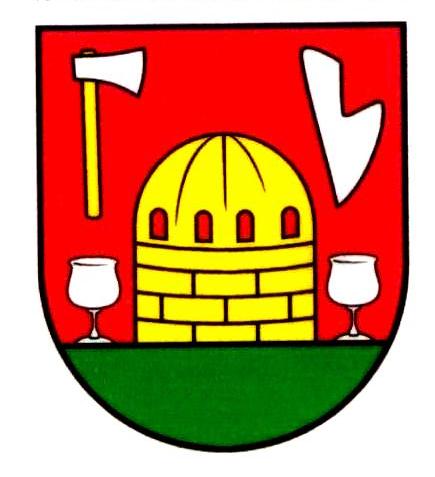 Individuálna výročná správaObce Slanská Hutaza rok 2017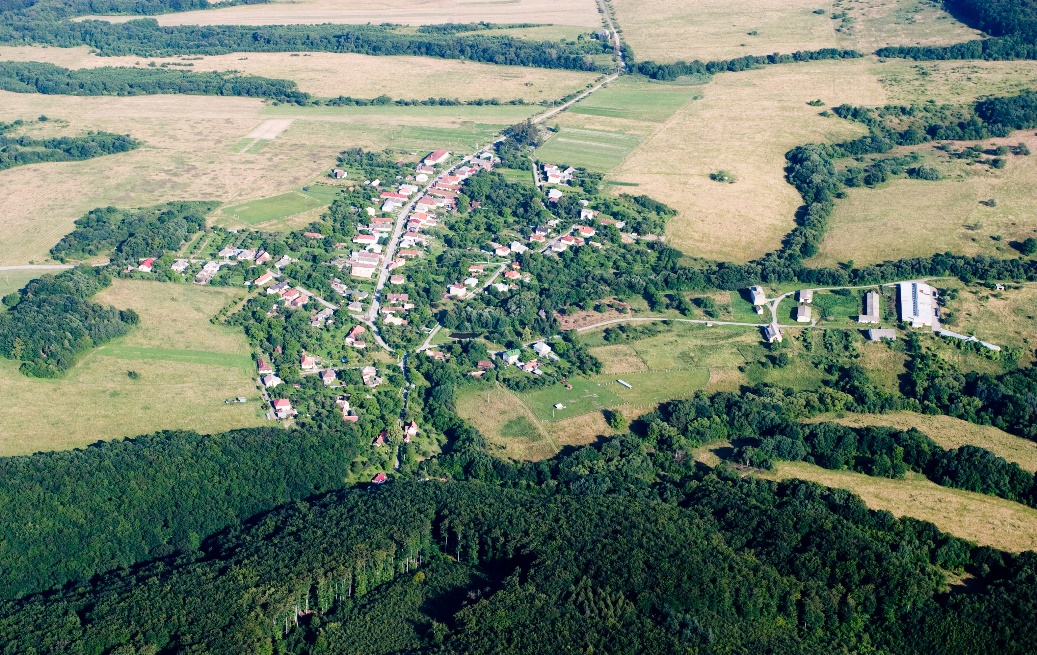                                                                                                             Daniel Stančik                                                                                                             starosta obceOBSAH	str.Úvodné slovo starostu obce 	 							3Identifikačné údaje obce									4Organizačná štruktúra obce a identifikácia vedúcich predstaviteľov			4Základná charakteristika obce								5    4.1.  Geografické údaje									5    4.2.  Demografické údaje									5    4.3.  Symboly obce										5    4.4.  História obce										6    4.5.  Zaujímavosti										6Plnenie funkcií obce (prenesené kompetencie, originálne kompetencie)                       75.1. Výchova a vzdelávanie								            75.2. Zdravotníctvo										7     5.3. Sociálne zabezpečenie								7     5.4. Kultúra										7Informácia o vývoji obce z pohľadu rozpočtovníctva					8    6.1.  Plnenie príjmov a čerpanie výdavkov za rok 2017					8    6.2.  Prebytok / schodok rozpočtového hospodárenia za rok 2017			9    6.3.  Rozpočet na roky 2018 - 2020 						            10Informácia o vývoji obce z pohľadu účtovníctva 					11     7.1.  Majetok										11     7.2.  Zdroje krytia										12     7.3.  Pohľadávky										12     7.4.  Záväzky										12Hospodársky výsledok za rok 2017 - vývoj nákladov a výnosov			13Ostatné dôležité informácie								14       9.1.  Prijaté granty a transfery								14       9.2.  Poskytnuté dotácie				             				14       9.3.  Významné investičné akcie v roku 2017						14       9.4.  Predpokladaný budúci vývoj činnosti						14       9.5.  Udalosti osobitného významu po skončení účtovného obdobia			15       9.6. Významné riziká a neistoty, ktorým je účtovná jednotka vystavená 		15                                                                    2Úvodné slovo starostu obce 						Výročná správa našej obce je dokumentom, ktorý nás má previesť uplynulým rokom.Rok 2017 bol náročný. Obec nezískala účelové dotácie na realizáciu projektov. Realizácia  menších  projektov,  ktoré  obec  financovala  z  vlastných  prostriedkov, sa  priamo či nepriamo dotkla každého z vás. Niektorým veciam sa možno dalo predísť, no niektoré problémy boli výsledkom kompromisov a rokovaní všetkých zainteresovaných strán. Popri týchto investičných aktivitách sme nezostali nič dlžní ani v kultúrnej a športovej oblasti a zorganizovali sme množstvo podujatí pre všetky vekové kategórie obyvateľov obce. Chcem sa poďakovať všetkým občanom, podnikateľom a dobrým ľuďom, ktorí svojou ochotou, obetavosťou a množstvom práce dennodenne tvoria túto dedinu. Pevne verím, že nás bude stále viac a hrdosť zo spoločne dosiahnutých výsledkov bude oprávnená.                                                                                                       Daniel Stančik, starosta obce                                                                     3Identifikačné údaje obceNázov: Obec Slanská Huta Sídlo: Slanská Huta 68, 044 17 Slanská HutaIČO: 00691330Štatutárny orgán obce: Daniel Stančik, starosta obce Telefón: +42155 / 6968 342, +421911 274 982Mail: sekretariat@slanskahuta.sk, starosta@slanskahuta.sk Webová stránka: www.slanskahuta.skOrganizačná štruktúra obce a identifikácia vedúcich predstaviteľovStarosta obce: Daniel StančikZástupca starostu obce: Mária HéžeľováHlavný kontrolór obce: Ing. Agáta VysokajováObecné zastupiteľstvo: Mária Balogová, Peter Fogaraš, Mária Héžeľová, Vincent Perun,                                      Martina UrbanováKomisie:- finančná komisia: predseda: Mária Balogová, členovia: Peter Fogaraš, Vincent Perun- inventarizačná komisia: predseda: Mária Héžeľová, členovia: Martina Urbanová, Mária                                                Balogová - komisia verejného poriadku a živ. prostredia: predseda: Vincent Perun, členovia: Mária                                                Balogová, Peter Fogaraš, Mária Héžeľová, Martina Urbanová,                                                  Štefan Novotný  - komisia na riešenie sťažností: predseda: Peter Fogaraš, členovia: Mária Balogová, Mária                                                Héžeľová, Vincent Perun, Martina Urbanová - kultúrno - športová komisia: predseda: Martina Urbanová, členovia: Bernardína Bakytová,                                                Lukáš Jeseňák, Katarína Želinská - komisia pre verejný záujem: predseda: Vincent Perun, členovia: Mária Balogová, Peter                                                Fogaraš, Mária Héžeľová, Martina UrbanováObecný úrad: Mária Zuščáková, administratívna pracovníčka                                                                     4Základná charakteristika obce      Obec je samostatný územný samosprávny a správny celok Slovenskej republiky. Obec je právnickou osobou, ktorá za podmienok ustanovených zákonom samostatne hospodári s vlastným majetkom a s vlastnými príjmami. Základnou úlohou obce pri výkone samosprávy je starostlivosť o všestranný rozvoj jej územia a o potreby jej obyvateľov. Geografické údajeGeografická poloha obce: juhovýchodná časť okresu Košice – okolie v Košickom krajiSusedné obce: Nový SalašCelková rozloha kat. územia obce: 1 406 haNadmorská výška: stred obce – 494 m n.m.Demografické údajeHustota a počet obyvateľov: 243Národnostná štruktúra: slováciŠtruktúra obyvateľstva podľa náboženského významu: rím. katolíciVývoj počtu obyvateľov Stav k 31.12.2016: 243, z toho 131 žien a 112 mužovStav k 31.12.2017: 243, z toho 129 žien a 114 mužov Symboly obceErb obce: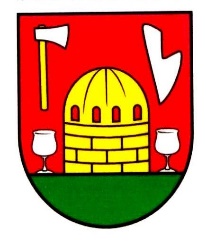 Blazón erbu obceV červenom štíte medzi dvoma na zelenej pažiti stojacimi striebornými pohárikmi zlatá sklárska pec sprevádzaná vpravo hore obrátenou striebornou sekerou na zlatom porisku a vľavo hore strieborným skloneným a obráteným lemešom.5Vlajka obce: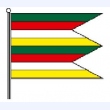 Vlajka  obce  pozostáva  z ôsmich pozdĺžnych pruhov vo farbách zelenej (1/8), červenej (1/8),bielej (1/8), žltej (1/8), zelenej (1/8), červenej (1/8), bielej (1/8) a žltej (1/8). Vlajka má pomerstrán 2:3 a je ukončená tromi cípmi, t. j. dvomi zástrihmi siahajúcimi do tretiny jej listu.História obce Obec Slanská Huta vznikla ako osada v chotári obce Nový Salaš. Vyvinula sa z kolónie želiarov pracujúcich v sklárskych hutách na výrobu úžitkového skla. Prvá zmienka je z roku 1772. Až   do svojho osamostatnenia v roku 1880 patrila pod obec Nový  Salaš. V rannom stredoveku obec patrila k panstvu Slanského hradu a v 18. storočí patrila grófovi Forgachovi, ktorý bol zemepánom v Slanci. V rokoch 1850 až 1918 obec administratívne patrila  k Slúžnovskému hradu v Ždani. Po viedenskej arbitráži v novembri 1938  obec ostala  na  území Slovenska                     a nebola pričlenená k Maďarsku ako ostatné obce. Z toho obdobia pochádzajú aj železobetónové bunkre v okolí obce. V roku 1945 bola obec pričlenená k okresu Košice-okolie, v roku 1960              k okresu Trebišov a od júla 1968 je zasa súčasťou okresu Košice-okolie.Prvá zmienka o obci je z roku 1772 Szalancz Huta. V ďalšom historickom vývoji sa názov obce  menil nasledovne: 1808 Szalánczi Huta, 1920 Sálancká Huta, 1927 Slanská Huta. Po maďarsky sa obec úradne nazývala Szalánchuta. Obec patrila pod Abovsko-turniansku župu, okres Košice, Košický kraj. Po roku 1960 sa obec začlenila pod okres Košice – vidiek, Východoslovenský kraj.Zaujímavosti Obec  Slanská Huta  je  s datovaním o  svojej  prvej písomnej  zmienke  ( r. 1880 )  najmladšou obcou a svojou nadmorskou výškou ( 490 m n. m. ) najvyššie položenou obcou v rámci slanského mikroregiónu. V katastri obce sú dve chránené územia, a to Malý Milič a Veľký Milič.                        Do extravilánu obce patrí aj jazero Izra, ktoré je atraktívnou oblasťou pre turistov aj cykloturistov z okolia. Ďalšími zaujímavými lokalitami sú Malá Izra, Miličská skala alebo vrch Veľký Milič. Nad obcou prechádza červená medzinárodná turistická trasa EB, ktorá na územie Slovenska prichádza z Čiech, prechádza do Poľska, opäť sa vracia na naše územie a pokračuje ďalej                  do Maďarska.                                                               6   V rokoch 1937 - 1938 sa začali pozdĺž slovensko - maďarskej hranice stavať vojenské bunkre. V blízkosti obce sa z nich ešte aj dnes nachádza 17 exemplárov v rôznom stave  rozpadu.Plnenie funkcií  obce (prenesené kompetencie, originálne kompetencie) Výchova a vzdelávanie V súčasnosti výchovu a vzdelávanie detí v obci poskytuje Základná škola s materskou školou                 v obci Slanec.ZdravotníctvoZdravotnú starostlivosť v obci poskytuje zdravotné stredisko v obci Slanec, v ktorom                                    sa nachádza ambulancia pre deti a dorast, ambulancia pre dospelých, stomatologická ambulancia a lekáreň.Sociálne zabezpečenieSociálne služby v obci sú zabezpečené pomocou terénneho opatrovníctva formou dobrovoľníckej služby.KultúraSpoločenský a kultúrny život v obci zabezpečuje obec samostatne prostredníctvom kultúrno-športovej komisie.	7Informácia o vývoji obce z pohľadu rozpočtovníctvaZákladným nástrojom finančného hospodárenia obce bol rozpočet obce na rok 2017. Obec v roku 2017 zostavila rozpočet podľa ustanovenia § 10 odsek 7) zákona č. 583/2004 Z.z. o rozpočtových pravidlách územnej samosprávy a o zmene a doplnení niektorých zákonov v znení neskorších predpisov. Rozpočet obce na rok 2017 bol zostavený ako prebytkový. Bežný rozpočet bol zostavený ako prebytkový, kapitálový rozpočet ako prebytkový, rozpočet finančných operácií ako schodkový.Hospodárenie obce sa riadilo podľa schváleného rozpočtu na rok 2017. Rozpočet obce bol schválený obecným zastupiteľstvom dňa 14.12.2016 uznesením                           č. B/17/2016.  Rozpočet bol zmenený osemkrát:prvá  zmena  schválená dňa 14.3.2017 uznesením č. B/02/2017druhá zmena schválená dňa 30.3.2017 rozpočtovým opatrením č. 2/2017tretia zmena  schválená dňa 13.6.2017 uznesením č. B/12/2017štvrtá zmena  schválená dňa 30.6.2017 rozpočtovým opatrením č. 4/2017piata zmena  schválená dňa 12.9.2017 uznesením č. B/14/2017šiesta zmena  schválená dňa 27.9.2017 rozpočtovým opatrením č. 6/2017siedma zmena schválená dňa 22.12.2017 rozpočtovým opatrením č. 7/2017      -    ôsma zmena schválená dňa 29.12.2017 rozpočtovým opatrením č. 8/2017Plnenie príjmov a čerpanie výdavkov za rok 2017		                                                                               8Prebytok / schodok rozpočtového hospodárenia za rok 2017Prebytok rozpočtu v sume 22 339,70 EUR  zistený podľa ustanovenia § 10 ods. 3 písm. a) a b) zákona č. 583/2004 Z.z. o rozpočtových pravidlách územnej samosprávy a o zmene a doplnení niektorých zákonov v znení neskorších predpisov, navrhujeme použiť na :	 vysporiadanie schodku finančných operácií    tvorbu fondu opráv, prevádzky a údržby  Schodok finančných operácií podľa § 15 ods. 1 písm. c) zákona č. 583/2004 Z.z. o rozpočtových pravidlách územnej samosprávy a o zmene a doplnení niektorých zákonov v znení neskorších predpisov v sume – 21 625,27  EUR, navrhujeme vysporiadať z :Prebytku bežného a kapitálového rozpočtu Mimoriadne splátky úveru ŠFRB boli platené mesačne, ale na účte ŠFRB zúčtované až pri nakumulovaní 3 splátok do výšky jednej mesačnej splátky. Z toho dôvodu zostatok účtu 261 – Peniaze na ceste k roku 2016 v sume 852,49 EUR bol zaúčtovaný ako splátka istiny až v roku 2017 a zostatok účtu 261 – Peniaze na ceste ku koncu roka 2017  sume 247,32 EUR nebol zaúčtovaný ako výdavok.                                                                        9Na základe uvedených skutočností bude tvorba rezervného fondu vo výške 69,85 EUR.Rozpočet na roky 2018 - 2020	10Informácia o vývoji obce z pohľadu účtovníctvaMajetok 11 Zdroje krytia Pohľadávky Záväzky12Hospodársky výsledok  za 2017 - vývoj nákladov a výnosovHospodársky výsledok v sume (+) 14 352,43 EUR bude zúčtovaný na účet 428 – Nevysporiadaný výsledok hospodárenia minulých rokov.13Ostatné  dôležité informácie Prijaté granty a transfery V roku 2017 obec prijala nasledovné granty a transfery:Poskytnuté dotácie V roku 2017 obec poskytla zo svojho rozpočtu dotácie v zmysle VZN o dotáciách:-dotácia FK Štart Slanská Huta – na bežné výdavky v sume 300,00 EUR- dotácia CVČ v sume 195,00 EURVýznamné investičné akcie v roku 2017V roku 2017 neboli realizované žiadne investičné akcie.Predpokladaný budúci vývoj činnosti Predpokladané investičné akcie realizované v budúcich rokoch:Výstavba a rekonštrukcia rigolovZateplenie budovy OcÚ a Kultúrneho strediskaZrealizovanie osvetlenia ulice smerom k bytovému domu č. 90Vyčistenie vodnej nádržeRekonštrukcia domu nádejeVýstavba detského ihriska14Udalosti osobitného významu po skončení účtovného obdobia Obec nezaznamenala žiadnu udalosť osobitného významu po skončení účtovného obdobia,                      za ktoré sa vyhotovuje výročná správa. Významné riziká a neistoty, ktorým je účtovná jednotka vystavená  Obec vedie súdny spor so Štátnym fondom rozvoja bývania.Vypracoval:  Mária Zuščáková                                             Predkladá: Daniel Stančik                                                                                                               starosta obce             V Slanskej Hute, dňa 09.10.2018Prílohy:Individuálna účtovná závierka: Súvaha, Výkaz ziskov a strát, PoznámkyVýrok audítora k individuálnej účtovnej závierke                                                                 15Schválený rozpočetSchválený rozpočet po poslednej zmene Skutočné plnenie príjmov/ čerpanie výdavkovk 31.12.2017% plnenia príjmov/% čerpania výdavkov Príjmy celkom137 599,00143 407,47105 035,81   73,24 %z toho :Bežné príjmy104 336,00108 738,00103 629,34  95,30 %Kapitálové príjmy  33 263,00  33 263,00           0,00    0,00 %Finančné príjmy           0,00    1 406,47    1 406,47100,00 %Výdavky celkom135 289,00141 097,47104 321,38 73,94 %z toho :Bežné výdavky  80 007,00 84 722,47  81 289,64  95,95 %Kapitálové výdavky           0,00         0,00          0,00    0,00 %Finančné výdavky  55 282,00 56 375,00  23 031,74 40,85 %Rozpočet obce      2 310,00   2 310,00    + 714,43Hospodárenie obceSkutočnosť k 31.12.2017 v EURSkutočnosť k 31.12.2017 v EUR Bežné  príjmy spolu103 629,34 z toho : bežné príjmy obce103 629,34 Bežné výdavky spolu81 289,64 z toho : bežné výdavky  obce81 289,64 Bežný rozpočet+ 22 339,70 Kapitálové  príjmy spolu0,00 z toho : kapitálové  príjmy obce0,00 Kapitálové  výdavky spolu0,00 z toho : kapitálové  výdavky  obce0,00 Kapitálový rozpočet0,00 Prebytok bežného a kapitálového rozpočtu+ 22 339,70 Vylúčenie z prebytku Upravený prebytok/schodok bežného a kapitálového rozpočtu+ 22 339,70 Príjmy z finančných operácií1 406,47 Výdavky z finančných operácií23 031,74 Rozdiel finančných operácií                              - 21 625,27  PRÍJMY SPOLU                                         105 035,81  VÝDAVKY SPOLU                                           104 321,38  Hospodárenie obce                                               + 714,43  Úprava hospodárenia                                               + 852,49                                                - 247,32                                             - 1 249,75  Upravené hospodárenie obce                                                 + 69,85Skutočnosť k 31.12.2017Rozpočet  na rok 2018Rozpočet na rok 2019Rozpočet na rok 2020Príjmy celkomz toho :Bežné príjmy103 629,34101 070,00101 070,00101 070,00Kapitálové príjmy0,000,000,000,00Finančné príjmy1 406,470,000,000,00Skutočnosť k 31.12.2017Rozpočet  na rok 2018Rozpočet na rok 2019Rozpočet na rok 2020Výdavky celkomz toho :Bežné výdavky81 289,6483 554,0083 554,0083 554,00Kapitálové výdavky0,000,000,000,00Finančné výdavky23 031,7417 516,0017 516,0017 516,00NázovSkutočnosťk 31.12.2016Skutočnosťk 31.12.2017Majetok spolu1 349 908,301 328 250,96Neobežný majetok spolu1 332 188,221 313 251,56z toho :Dlhodobý nehmotný majetok0,000,00Dlhodobý hmotný majetok1 283 393,161 264 456,50Dlhodobý finančný majetok48 795,0648 795,06Obežný majetok spolu17 548,8613 392,00z toho :Zásoby0,000,00Zúčtovanie medzi subjektami VS0,000,00Dlhodobé pohľadávky0,000,00Krátkodobé pohľadávky 12 764,379 534,68Finančné účty 4 784,493 857,32Poskytnuté návratné fin. výpomoci dlh.0,000,00Poskytnuté návratné fin. výpomoci krát.0,000,00Časové rozlíšenie 171,221 607,40NázovSkutočnosťk 31.12.2016Skutočnosťk  31.12.2017Vlastné imanie a záväzky spolu1 349 908,301 328 250,96Vlastné imanie 241 113,92253 798,75z toho :Oceňovacie rozdiely 0,000,00Fondy0,000,00Výsledok hospodárenia minulých rokov 216 300,54239 446,32Výsledok hospodárenia bežný rok           + 24 813,38             + 14 352,43Záväzky420 172,48391 973,48z toho :Rezervy 600,00600,00Zúčtovanie medzi subjektami VS0,000,00Dlhodobé záväzky358 682,77341 254,49Krátkodobé záväzky11 847,608 367,78Bankové úvery a výpomoci49 042,1141 751,21Časové rozlíšenie688 621,90682 478,73Pohľadávky Zostatok k 31.12.2016Zostatok k 31.12.2017Pohľadávky do lehoty splatnosti  197,52464,67Pohľadávky po lehote splatnosti  12 566,859 070,01ZáväzkyZostatok k 31.12.2016Zostatok k 31.12.2017Záväzky do lehoty splatnosti  362 863,57347 119,21Záväzky po lehote splatnosti  7 666,802 503,06NázovSkutočnosťk 31.12.2016Skutočnosťk 31.12.2017Náklady50 – Spotrebované nákupy13 198,998 977,4451 – Služby14 024,0519 215,7252 – Osobné náklady36 329,0138 096,4053 – Dane a  poplatky141,08122,5854 – Ostatné náklady na prevádzkovú činnosť3 172,06796,7555 – Odpisy, rezervy a OP z prevádzkovej a finančnej činnosti a zúčtovanie časového rozlíšenia19 987,4519 536,6656 – Finančné náklady9 584,7710 320,0457 – Mimoriadne náklady0,000,0058 – Náklady na transfery a náklady z odvodov príjmov0,00495,0059 – Dane z príjmov0,000,00Výnosy60 – Tržby za vlastné výkony a tovar37,0035,0061 – Zmena stavu vnútroorganizačných služieb0,000,0062 – Aktivácia0,000,0063 – Daňové a colné výnosy a výnosy z poplatkov68 539,9172 829,9064 – Ostatné výnosy36 030,0728 555,0965 – Zúčtovanie rezerv a OP z prevádzkovej a finančnej činnosti a zúčtovanie časového rozlíšenia600,00600,0066 – Finančné výnosy0,050,0067 – Mimoriadne výnosy2 548,120,0069 – Výnosy z transferov a rozpočtových príjmov v obciach, VÚC a v RO a PO zriadených obcou alebo VÚC13 495,649 893,03Hospodársky výsledok/+ kladný HV, - záporný HV/+ 24 813,38               + 14 352,43PoskytovateľÚčelové určenie grantov a transferovSuma prijatých prostriedkov v EUR MV SRBežný transfer - Voľby      525,97MV SRBežný transfer - REGOB        80,85MV SRBežný transfer – Register adries        27,60MV SRBežný transfer – Vojnové hroby       12,50ÚPSVaRBežný transfer – príspevok  AČ a DČ     165,65Slovenská agentúra ŽPDotácia DHZ  3 000,00  